FICSA/C/74/INFO/3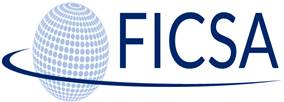 TEMPLATE FOR STANDING COMMITTEE RAPPORTEURS Instructions: download this template; save it separately, and use it to work on your report.Please read in conjunction with the Guide for RapporteursEmbracing change & resiliencePromoting protection & solidarityHeading font: Candara, graduated size (use Styles – see examples below); text font: Bookman Old Style, 11 points).All headings in bold, flush left: exception is the centred heading of the report.Subheadings in bold (smaller than main headings), flush left.Paragraphs numbered sequentially.Please thoroughly read INFOD03 Briefing_SC Rapporteurs and consult its Annexes.________________________________________________________________________________________REPORT OF
THE STANDING/AD HOC/PERMANENT TECHNICAL COMMITTEE ON (topic)Introduction 1.	The Standing Committee (see Annex I for participants) met x times to address its agenda, and held a joint session with the Standing Committee on xxx to discuss x topic. It adopted an agenda and elected its rapporteur. Annex III provides details on what the recommendation(s) should contain. Name of agenda item 1 2. 	As much explanatory text under each subheading as readers will need to understand what the issue was, the approach the committee took to tackling it and why it made the recommendations that it did. Do not repeat ad verbatim who said what. Conclusion(s) 3. State any conclusions reached by the committee: that is, statements about the situation or available approaches.  Recommendation(s) if applicable 4. The Standing Committee recommended that x specific group take y specific action by z deadline. Refer to Annex III of the Guide for Rapporteurs for guidance.Name of agenda item 25. As much explanatory text under each subheading as readers will need to understand what the issue was, the approach the committee took to tackling it and why it made the recommendations that it did. Do not repeat ad verbatim who said what. Refer to Annex III of the Conclusion(s) 6. State any conclusions reached by the committee: that is, statements about the situation or available approaches.  Recommendation(s) if applicable (Please fill in Annex 2 for each recommendation)6. “The Standing Committee recommended that x specific group take y specific action by z deadline.”Other business (if any)7. The Standing Committee did have any other business to be discussed.Nomination of Standing Committee officers and core group members8. The following delegates were nominated as Standing Committee officers:• Name (Organization) as Chair• Name (Organization) as Vice-Chair• Name (Organization) as Vice-Chair9. The following participants in the SC were nominated as members of the core group:Name (Organization) Name (Organization) Name (Organization) Participants(The FICSA Secretariat will provide the list of participants in the following format)Chair/Coordinator	xx (organization)Vice-Chair/Vice-Coordinator	xx (organization)Rapporteur 	xx (organization)President, FICSA 	xx (organization)Member, FICSA Executive Committee 	  xx (organization)Regional Representative(s)	xx (organization)Staff association/union [in alphabetical order]	Name of delegate(s)Association(s) with consultative statusStaff association/union [in alphabetical order]	Name of delegate(s)Federation(s) with observer statusStaff association/union [in alphabetical order]	Name of delegate(s)Guest(s)If applicable 	xx (organization)Detailed information on recommendationsRecommendation for agenda item x  (title)Summary of issue Responsible person(s)WhoNext step(s)/ specific action(s)should do whatDeadlineby when (provide an approximation)Resources required (indicate estimated cost if applicable)   Specialist/Consultant   Legal Adviser   SC Chair/Vice-Chair   Core group member(s)   FICSA Secretariat   FICSA ExCom (Compensation, Field, Treasurer, Other)   Volunteer/Intern   Other (Please specify)Deliverable   Literature review   Paper/Article   Background paper with options   Legal article/review/opinion   Talking points for high-level fora/forum – Advocacy   Comparative study   Good practices   Recommendations/ guideline for SAs/unionsIssue for high-level fora   International Civil Service Commission (ICSC)   High-Level Committee for Management (HLCM)   HR Network   Joint Pension Board   UN General Assembly   Inter-Agency Security and Management Network (IASMN)   Other (Please specify)